附件1授权委托书（样板）（建设单位或既有住宅加装电梯楼宇参与的全体业主，姓名XXX ）   现推选（受委托人姓名XXX），（ 身份证号码XXX ） （可1人或5人以下）共  X  位业主为 禅城区XX街道XX路X座/号X单元/梯的业主代表，并委托授权（受委托人姓名XXX），（身份证号码XX X）（可1人或5人以下） ，负责办理本既有住宅加装电梯报批、报建、竣工验收以及专项资金申领等手续，有效期至专项补助资金申领完成（或     至        年     月     日）止。委托代收既有住宅加装电梯专项补助资金的共管账号信息：账  号：                                                 户  名：                                           开户行：                                            注明：建议既有住宅加装电梯专项补助资金用于日常维护费用的启动资金，由申请人自行监管。以上委托事项委托人签名：附件2既有住宅加装电梯项目协议书（样板）根据国家有关法律法规，本单元相关业主经过友好协商，就本单元加装电梯项目达成如下协议:一、房屋坐落:本单元相关业主同意在本梯间加装载电梯一部，电梯位于禅城区XX街道XX路X座/号X单元/梯 。二、产权归属:加装电梯后的新增面积，不再另行测绘，不计入各分户业主的产权面积和土地分摊面积，不再办理不动产登记。三、电梯使用管理人：推选           为本电梯使用管理人；委托                               作为电梯使用管理维保方。四、资金分摊比例:业主承担的建设资金部分和日常维护保养及管理费用按下列办法分摊:
　　1.电梯建设总资金暂以         万元估算，各住户的分摊比例按以下办法执行，在完成项目结算后按比例多退少补:2.电梯电费运行费用的分摊方案办法3.电梯维护费用的分摊办法五、有无对利益受损业主什偿的资金筹集方案:有无如有，具体内容:                                              六、电梯投入使用后，除协议提到的有关事项外，其他凡涉及本电梯使用的相关事项，按照《佛山市既有住宅加装电梯管理办法》执行。不尽事宜由电梯业主协商解决。七、本协议一式3份，区住房城乡建设和水利局执1份，每梯项目业主代表1份，所属街道或社区居委会1份。八、本协议自签订之日起生效。签约期    年    月    日。九、其他约定（如对暂不参与业主的今后参与的约定）：十、本单位业主（产权人）签名：附件3既有住宅加装电梯业主签名意见表（样板）拟加梯的建筑：禅城区XX街道XX路X座/号X单元/梯注:产权人请在“对加装电梯的意见”栏目中填写意见，可选择“同意并参与”，“同意但不参与”，“不同意”三种类型意见填写。居委会复核意见：（范例）根据申请人提供的证明材料，经核对业主身份证明、房屋权属证明以及房号信息、亲笔签名均一致。     XX年X月X日（盖章）附件4初步设计方案样板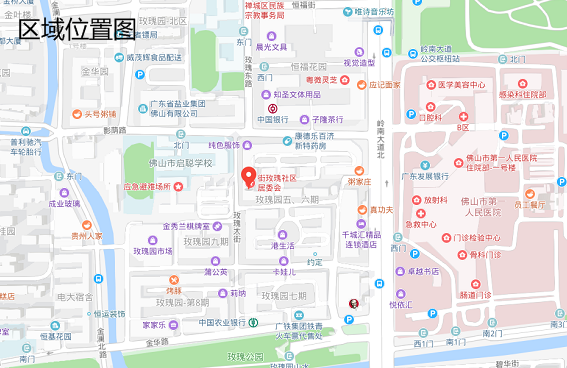 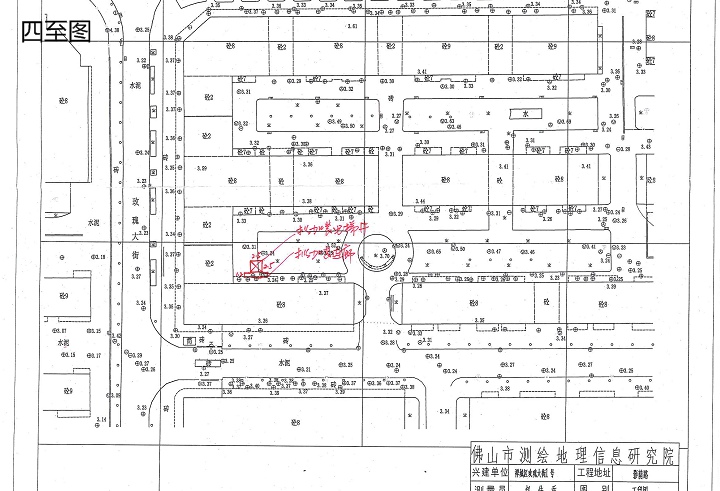 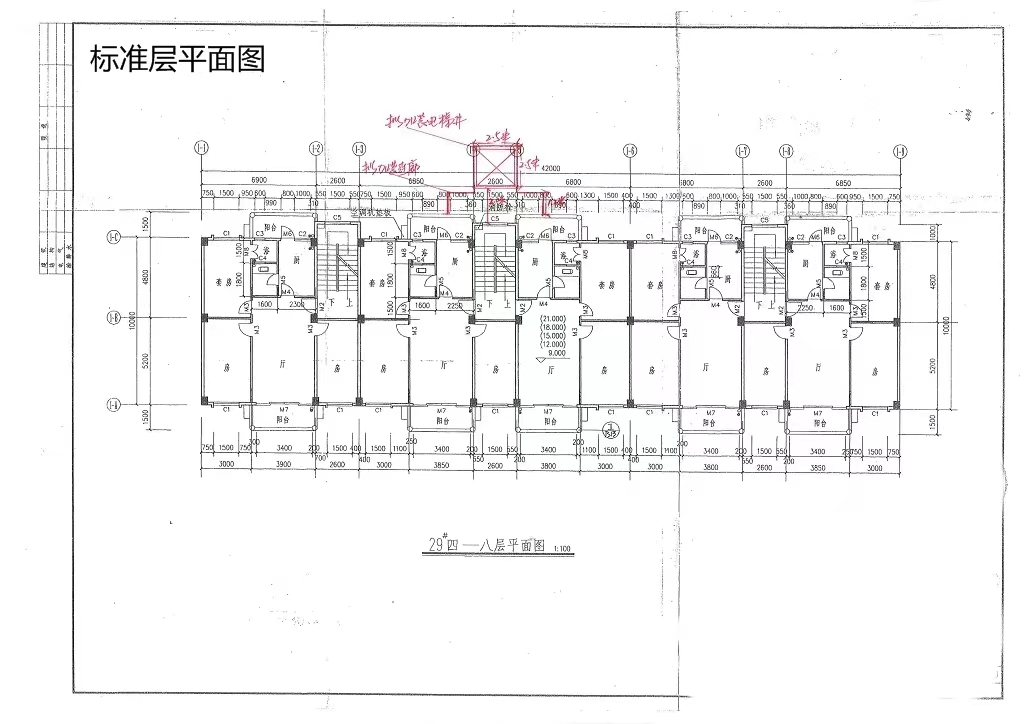 附件5佛山市禅城区既有住宅加装电梯工程初步审查意见附件6佛山市禅城区既有住宅加装电梯工程历史文化保护论证意见附件7     佛山市禅城区XX街道XX路XX座/号X单元/梯既有住宅加装电梯业主签名情况公示表（样板）既有住宅加装电梯联合审查前公示公告佛山市禅城区XX街道XX路XX座/号X单元/梯既有住宅加装电梯工程初步设计方案及本梯间同意加装电梯的证明文件，在本梯间房屋出入口处、本小区主要出入口公示栏和XX社区居委会公示栏同时进行联合审查前公示，公示期为XX年XX月XX日至XX年XX月XX日（共十天，首日不计），请利害关系人留意查看。利害关系人对以上事项有异议的，应备齐身份证明文件、联系方式、异议理由及处理建议在公示结束前按意见反馈渠道提交有效的书面材料。如有任何意见可向XX社区居委会、XX街道加梯工作组反映。同时，利害关系人依法享有申请协调、听证的权利。如申请举行协调会或听证会的，应在公示期限内向XX街道加梯工作组提出书面申请。现场公示地点：增设电梯的本梯间房屋出入口处、本小区主要出入口公示栏和XX社区居委会公示栏。咨询、意见反馈及收集联系电话：XXXXX；邮箱：XXXXX。XX街道加梯工作组（盖章）       XX年XX月XX日附件8佛山市禅城区既有住宅加装电梯申请表（样表）备注：本表申请人必须与授权委托书中的受委托人（单位）一致。附件9佛山市禅城区既有住宅加装电梯工程联合审查意见书附件10                   告知回执号：                           佛山市特种设备安装改造维修告知书       施工单位：　　         　（加盖公章）          告知书编号：             注：1. 告知书（含附表），告知书按每台设备填写，如设备多于2台（含2台）以上，请提供设备附表。2. 施工单位应提供特种设备许可证明复印件（加盖施工单位公章）附件11附件12佛山市禅城区既有住宅加装电梯工程竣工验收合格证明文书（样板）附件13特种设备使用登记表（式样一） 登记类别：                                           注：本式样适用于按台(套)进行登记的特种设备。附件14禅城区既有住宅加装电梯业务各成员单位咨询电话房号产权人签名（包含共有产权人）    签名时间楼层23456789合计占总金额的百分数每户分摊数（万元）楼层23456789合计占总金额的百分数每户分摊数（万元）楼层23456789合计占总金额的百分数每户分摊数（万元）房号对加装电梯设计方案的意见产权人签名（包含共有产权人）联系电话签名时间工程名称工程地址所属镇（街道）、社区禅城区XX街道XX社区禅城区XX街道XX社区禅城区XX街道XX社区禅城区XX街道XX社区禅城区XX街道XX社区建设单位联系人联系电话联系人联系电话初步审查部门名称意见意见意见意见时间（盖章）佛山市自然资源局禅城分局1.□是/□否占用□现状/□规划的□道路/□城市公共绿地/□河涌；2.□是/□否位于历史文化街区核心保护区；□是/□否位于历史文化街区建设控制地带；3.□是/□否列入拆迁征收决定公告范围；4.□是/□否对城市重要景观节点、重要道路有不良影响。□同意。/□不同意（请说明理由：……）        1.□是/□否占用□现状/□规划的□道路/□城市公共绿地/□河涌；2.□是/□否位于历史文化街区核心保护区；□是/□否位于历史文化街区建设控制地带；3.□是/□否列入拆迁征收决定公告范围；4.□是/□否对城市重要景观节点、重要道路有不良影响。□同意。/□不同意（请说明理由：……）        1.□是/□否占用□现状/□规划的□道路/□城市公共绿地/□河涌；2.□是/□否位于历史文化街区核心保护区；□是/□否位于历史文化街区建设控制地带；3.□是/□否列入拆迁征收决定公告范围；4.□是/□否对城市重要景观节点、重要道路有不良影响。□同意。/□不同意（请说明理由：……）        1.□是/□否占用□现状/□规划的□道路/□城市公共绿地/□河涌；2.□是/□否位于历史文化街区核心保护区；□是/□否位于历史文化街区建设控制地带；3.□是/□否列入拆迁征收决定公告范围；4.□是/□否对城市重要景观节点、重要道路有不良影响。□同意。/□不同意（请说明理由：……）        禅城区住房城乡建设和水利局设计 □同意。/□不同意（请说明理由：……） □同意。/□不同意（请说明理由：……） □同意。/□不同意（请说明理由：……） 禅城区住房城乡建设和水利局消防□同意。/□不同意（请说明理由：……）□同意。/□不同意（请说明理由：……）□同意。/□不同意（请说明理由：……）禅城区住房城乡建设和水利局□水利在近期内□有/□无实施规划河涌的计划；□同意。/□不同意（请说明理由：……）在近期内□有/□无实施规划河涌的计划；□同意。/□不同意（请说明理由：……）在近期内□有/□无实施规划河涌的计划；□同意。/□不同意（请说明理由：……）禅城区住房城乡建设和水利局□城乡建设□同意。/□不同意（请说明理由：……）□同意。/□不同意（请说明理由：……）□同意。/□不同意（请说明理由：……）□禅城区城市管理和综合执法局在近期内□有/□无实施规划绿地的计划；□同意。/□不同意（请说明理由：……）   在近期内□有/□无实施规划绿地的计划；□同意。/□不同意（请说明理由：……）   在近期内□有/□无实施规划绿地的计划；□同意。/□不同意（请说明理由：……）   在近期内□有/□无实施规划绿地的计划；□同意。/□不同意（请说明理由：……）   □禅城区交通运输局在近期内□有/□无实施规划道路的计划；□同意。/□不同意（请说明理由：……）             在近期内□有/□无实施规划道路的计划；□同意。/□不同意（请说明理由：……）             在近期内□有/□无实施规划道路的计划；□同意。/□不同意（请说明理由：……）             在近期内□有/□无实施规划道路的计划；□同意。/□不同意（请说明理由：……）             □土地和房屋征收中心□是/□否列入拆迁征收决定公告范围□是/□否列入拆迁征收决定公告范围□是/□否列入拆迁征收决定公告范围□是/□否列入拆迁征收决定公告范围初步审查意见汇总经汇总各部门意见，□同意/□不同意通过初步审查。经汇总各部门意见，□同意/□不同意通过初步审查。经汇总各部门意见，□同意/□不同意通过初步审查。经汇总各部门意见，□同意/□不同意通过初步审查。工程名称工程地址所属镇（街道）、社区禅城区XX街道XX社区禅城区XX街道XX社区禅城区XX街道XX社区禅城区XX街道XX社区历史文化街区建设控制地带建设单位联系人联系电话联系人联系电话初步审查部门名称意见意见意见时间（盖章）佛山市自然资源局禅城分局□同意加装电梯，并提出历史文化街区风貌管控要求如下：……。/□不同意（请说明理由：……）        □同意加装电梯，并提出历史文化街区风貌管控要求如下：……。/□不同意（请说明理由：……）        □同意加装电梯，并提出历史文化街区风貌管控要求如下：……。/□不同意（请说明理由：……）        禅城区住房城乡建设和水利局□同意加装电梯，并提出历史文化街区风貌管控要求如下：……。/□不同意（请说明理由：……）□同意加装电梯，并提出历史文化街区风貌管控要求如下：……。/□不同意（请说明理由：……）□同意加装电梯，并提出历史文化街区风貌管控要求如下：……。/□不同意（请说明理由：……）区文化广电旅游体育局□同意加装电梯，并提出历史文化街区风貌管控要求如下：……。/□不同意（请说明理由：……）□同意加装电梯，并提出历史文化街区风貌管控要求如下：……。/□不同意（请说明理由：……）□同意加装电梯，并提出历史文化街区风貌管控要求如下：……。/□不同意（请说明理由：……）□其他部门□同意加装电梯，并提出历史文化街区风貌管控要求如下：……。/□不同意（请说明理由：……）□同意加装电梯，并提出历史文化街区风貌管控要求如下：……。/□不同意（请说明理由：……）□同意加装电梯，并提出历史文化街区风貌管控要求如下：……。/□不同意（请说明理由：……）历史文化保护论证意见汇总经汇总各部门意见，□同意/□不同意在历史文化街区建设控制地带加装电梯工程，并提出历史文化街区风貌管控要求如下：……经汇总各部门意见，□同意/□不同意在历史文化街区建设控制地带加装电梯工程，并提出历史文化街区风貌管控要求如下：……经汇总各部门意见，□同意/□不同意在历史文化街区建设控制地带加装电梯工程，并提出历史文化街区风貌管控要求如下：……房号对加装电梯设计方案的意见是否提交房产证明是否提交身份证明一楼同意不参与是是二楼同意不参与是是303同意不参与是是304同意并参与是是403同意并参与是是404同意并参与是是503同意并参与是是504同意并参与是是603同意并参与是是604同意并参与是是703同意并参与是是704同意并参与是是803同意并参与是是804同意并参与是是903同意并参与是是904同意并参与是是备注：此份意见根据业主提供的签名表原件绘制，以原件为准。备注：此份意见根据业主提供的签名表原件绘制，以原件为准。备注：此份意见根据业主提供的签名表原件绘制，以原件为准。备注：此份意见根据业主提供的签名表原件绘制，以原件为准。项目基本情况项目名称项目基本情况项目地址项目基本情况房屋层数（层）拟加装电梯入户形式项目基本情况本单元业主（产权人）总人数（人）同意加装电梯的业主（产权人）人数          （人）受委托人为业主代表（不超过5人）业主代表姓名身份证号联系电话地  址受委托人为业主代表（不超过5人）受委托人为业主代表（不超过5人）受委托人为业主代表（不超过5人）受委托人为业主代表（不超过5人）受委托人为业主代表（不超过5人）受委托人为企业/单位企业/单位名称统一社会信用代码项目负责人姓名及联系电话企业/单位地址受委托人为企业/单位申报内容及申明本申请人承诺对申报材料的真实性及内容和数据的准确性负责，自愿承担虚报、瞒报、造假等产生的一切法律责任。受委托人为业主代表（签名加盖指印）：受委托人为企业/单位（企业法定代表人签名、加盖单位公章）：                                             年    月    日本申请人承诺对申报材料的真实性及内容和数据的准确性负责，自愿承担虚报、瞒报、造假等产生的一切法律责任。受委托人为业主代表（签名加盖指印）：受委托人为企业/单位（企业法定代表人签名、加盖单位公章）：                                             年    月    日本申请人承诺对申报材料的真实性及内容和数据的准确性负责，自愿承担虚报、瞒报、造假等产生的一切法律责任。受委托人为业主代表（签名加盖指印）：受委托人为企业/单位（企业法定代表人签名、加盖单位公章）：                                             年    月    日本申请人承诺对申报材料的真实性及内容和数据的准确性负责，自愿承担虚报、瞒报、造假等产生的一切法律责任。受委托人为业主代表（签名加盖指印）：受委托人为企业/单位（企业法定代表人签名、加盖单位公章）：                                             年    月    日工程办件号联合审查发起时间工程名称工程地址建设单位设计单位审图机构层数公示、协商调解情况□协商一致/□协商不一致□协商一致/□协商不一致联系人联系电话联系人联系电话联合审查部门名称意见意见意见意见时间（盖章）禅城区住房城乡建设和水利局设计 □同意。/□不同意（请说明理由：……） □同意。/□不同意（请说明理由：……） □同意。/□不同意（请说明理由：……） 禅城区住房城乡建设和水利局消防□同意。/□不同意（请说明理由：……） □同意。/□不同意（请说明理由：……） □同意。/□不同意（请说明理由：……） 禅城区住房城乡建设和水利局□水利□同意。/□不同意（请说明理由：……） □同意。/□不同意（请说明理由：……） □同意。/□不同意（请说明理由：……） 禅城区住房城乡建设和水利局□城乡建设□同意。/□不同意（请说明理由：……） □同意。/□不同意（请说明理由：……） □同意。/□不同意（请说明理由：……） 佛山市自然资源局禅城分局□同意。/□不同意（请说明理由：……）  □同意。/□不同意（请说明理由：……）  □同意。/□不同意（请说明理由：……）  □同意。/□不同意（请说明理由：……）  禅城区城市管理和综合执法局□同意。/□不同意（请说明理由：……）  □同意。/□不同意（请说明理由：……）  □同意。/□不同意（请说明理由：……）  □同意。/□不同意（请说明理由：……）  禅城区交通运输局□同意。/□不同意（请说明理由：……）  □同意。/□不同意（请说明理由：……）  □同意。/□不同意（请说明理由：……）  □同意。/□不同意（请说明理由：……）  联合审查最终意见综合以上各部门审查意见，结合公示、协商调解情况，□同意/□不同意通过联合审查。         综合以上各部门审查意见，结合公示、协商调解情况，□同意/□不同意通过联合审查。         综合以上各部门审查意见，结合公示、协商调解情况，□同意/□不同意通过联合审查。         综合以上各部门审查意见，结合公示、协商调解情况，□同意/□不同意通过联合审查。         设备名称型号（参数）型号（参数）型号（参数）设备类别设备级别设备级别设备级别设备代码制造编号制造编号制造编号设备制造单位全称制造许可证编　号制造许可证编　号制造许可证编　号设备地点安装改造维修日期安装改造维修日期安装改造维修日期施工单位全称施工类别□安装□改造□维修□移装许可证编　号许可证编　号许可证有效期许可证有效期联系人固定电话固定电话传  真传  真联系人移动电话移动电话传  真传  真地  址邮  编邮  编产权单位使用单位联系人电  话电  话传  真传  真地  址邮  编邮  编附录A  土建交接检验记录表附录A  土建交接检验记录表附录A  土建交接检验记录表附录A  土建交接检验记录表表A土建交接检验记录表土建交接检验记录表工程名称安装地点产品合同号/安装合同号梯号施工单位项目负责人安装单位项目负责人监理(建设)单位监理工程师/项目负责人执行标准名称及编号检验项目检验项目检验结果检验结果检验项目检验项目合格不合格主控项目主控项目主控项目主控项目主控项目主控项目主控项目主控项目主控项目主控项目主控项目主控项目主控项目主控项目主控项目主控项目主控项目验收结论验收结论验收结论验收结论参加验收单位施工单位安装单位监理(建设)单位参加验收单位项目负责人:                  项目负责人:                  项目负责人:                  参加验收单位项目负责人:                  项目负责人:                  项目负责人:                  参加验收单位项目负责人:                  项目负责人:                  项目负责人:                  参加验收单位项目负责人:                  项目负责人:                  项目负责人:                  参加验收单位年   月   日年   月   日年   月   日工程名称验收日期工程地址建筑面积（m2）层数（层）业主代表联系电话设计单位经现场核实，本项目已按已批准的设计图纸实施，同意竣工验收。       
                                                       单位盖章年    月   日经现场核实，本项目已按已批准的设计图纸实施，同意竣工验收。       
                                                       单位盖章年    月   日经现场核实，本项目已按已批准的设计图纸实施，同意竣工验收。       
                                                       单位盖章年    月   日设计单位经现场核实，本项目已按已批准的设计图纸实施，同意竣工验收。       
                                                       单位盖章年    月   日经现场核实，本项目已按已批准的设计图纸实施，同意竣工验收。       
                                                       单位盖章年    月   日经现场核实，本项目已按已批准的设计图纸实施，同意竣工验收。       
                                                       单位盖章年    月   日施工单位经现场核实，本项目已按经审查备案的施工图纸施工，施工产生的建筑垃圾清理干净、恢复周边环境，同意竣工验收。            
                                            
                                        单位盖章 年    月   日经现场核实，本项目已按经审查备案的施工图纸施工，施工产生的建筑垃圾清理干净、恢复周边环境，同意竣工验收。            
                                            
                                        单位盖章 年    月   日经现场核实，本项目已按经审查备案的施工图纸施工，施工产生的建筑垃圾清理干净、恢复周边环境，同意竣工验收。            
                                            
                                        单位盖章 年    月   日电梯公司电梯设备已按规定送检并符合国家规范，同意设备验收。
                      
                                        单位盖章 年    月   日电梯设备已按规定送检并符合国家规范，同意设备验收。
                      
                                        单位盖章 年    月   日电梯设备已按规定送检并符合国家规范，同意设备验收。
                      
                                        单位盖章 年    月   日业主代表本人承诺本项目由以上单位验收，同意竣工验收。
                      业主代表签名： 年    月   日本人承诺本项目由以上单位验收，同意竣工验收。
                      业主代表签名： 年    月   日本人承诺本项目由以上单位验收，同意竣工验收。
                      业主代表签名： 年    月   日属地镇（街道）加梯工作组上述情况属实。
                                                               属地镇（街道）加梯工作组盖章 年    月   日上述情况属实。
                                                               属地镇（街道）加梯工作组盖章 年    月   日上述情况属实。
                                                               属地镇（街道）加梯工作组盖章 年    月   日设备基本情况设备种类设备类别设备基本情况设备品种产品名称设备基本情况设备代码型号(规格)设备基本情况设计使用年限设计单位名称设备基本情况制造单位名称施工单位名称设备基本情况监督检验机构名称型式试验机构名称设备使用情况使用单位名称设备使用情况使用单位地址设备使用情况使用单位统一社会信用代码邮政编码设备使用情况单位内编号设备使用地点设备使用情况投入使用日期年     月  单位固定电话设备使用情况安全管理员移动电话设备使用情况产权单位名称设备使用情况产权单位统一社会信用代码联系电话设备检验情况检验机构名称设备检验情况检验类别检验报告编号设备检验情况检验日期检验结论设备检验情况下次检验日期产品编号在此申明：所申报的内容真实；在使用过程中，将严格执行《中华人民共和国特种设备安全法》及其相关规定，并且接受特种设备安全管理部门的监督管理。 附：产品数据表使用单位填表人员：            日期：                  (使用单位公章)使用单位安全管理人员：           日期：                             年   月   日在此申明：所申报的内容真实；在使用过程中，将严格执行《中华人民共和国特种设备安全法》及其相关规定，并且接受特种设备安全管理部门的监督管理。 附：产品数据表使用单位填表人员：            日期：                  (使用单位公章)使用单位安全管理人员：           日期：                             年   月   日在此申明：所申报的内容真实；在使用过程中，将严格执行《中华人民共和国特种设备安全法》及其相关规定，并且接受特种设备安全管理部门的监督管理。 附：产品数据表使用单位填表人员：            日期：                  (使用单位公章)使用单位安全管理人员：           日期：                             年   月   日在此申明：所申报的内容真实；在使用过程中，将严格执行《中华人民共和国特种设备安全法》及其相关规定，并且接受特种设备安全管理部门的监督管理。 附：产品数据表使用单位填表人员：            日期：                  (使用单位公章)使用单位安全管理人员：           日期：                             年   月   日在此申明：所申报的内容真实；在使用过程中，将严格执行《中华人民共和国特种设备安全法》及其相关规定，并且接受特种设备安全管理部门的监督管理。 附：产品数据表使用单位填表人员：            日期：                  (使用单位公章)使用单位安全管理人员：           日期：                             年   月   日说明：登记机关登记人员：                             (登记机关专用章)     使用登记证编号：                                             年   月   日说明：登记机关登记人员：                             (登记机关专用章)     使用登记证编号：                                             年   月   日说明：登记机关登记人员：                             (登记机关专用章)     使用登记证编号：                                             年   月   日说明：登记机关登记人员：                             (登记机关专用章)     使用登记证编号：                                             年   月   日说明：登记机关登记人员：                             (登记机关专用章)     使用登记证编号：                                             年   月   日单位名称业务内容（工作日上班期间）咨询电话禅城区住房城乡建设和水利局设计和审图、区加梯工作组联合审查0757-83879650禅城区住房城乡建设和水利局消防审查0757-83781951禅城区住房城乡建设和水利局城乡建设（审查涉及历史文化街区）0757-82025642禅城区住房城乡建设和水利局水利（河湖管理，审查涉及占用规划河涌的）0757-82361344禅城区住房城乡建设和水利局工程质量安全监管0757-83301572佛山市自然资源局禅城分局规划审查、审核设计方案0757-83139615佛山市自然资源局禅城分局土地权属0757-83282413禅城区城市管理和综合执法局审查占用公共绿地、涉及树木迁移0757-82809990禅城区交通运输局审查涉及占用规划道路0757-82025539禅城区市场监督管理局电梯告知、登记咨询0757-82346305禅城区市场监督管理局电梯设备使用安全管理0757-82340652祖庙街道加梯工作组会同属地居委会宣传加梯政策、前期申报阶段（居民意见征询和纠纷调解、牵头组织各部门初步审查、公示方案）、建设验收阶段（开工建设信息录入管理手续、日常质量安全监管、竣工验收）0757-82165126张槎街道加梯工作组会同属地居委会宣传加梯政策、前期申报阶段（居民意见征询和纠纷调解、牵头组织各部门初步审查、公示方案）、建设验收阶段（开工建设信息录入管理手续、日常质量安全监管、竣工验收）0757-82131020石湾镇街道加梯工作组会同属地居委会宣传加梯政策、前期申报阶段（居民意见征询和纠纷调解、牵头组织各部门初步审查、公示方案）、建设验收阶段（开工建设信息录入管理手续、日常质量安全监管、竣工验收）0757-83100337南庄镇加梯工作组会同属地居委会宣传加梯政策、前期申报阶段（居民意见征询和纠纷调解、牵头组织各部门初步审查、公示方案）、建设验收阶段（开工建设信息录入管理手续、日常质量安全监管、竣工验收）0757-85335223区行政服务中心（智慧新城）既有住宅加装电梯联合审查窗口0757-82346405